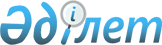 О внесении изменений и дополнения в приказ Председателя Таможенного комитета Министерства государственных доходов Республики Казахстан
от 15 февраля 2001 года N 54 "О таможенном оформлении товаров и транспортных средств", зарегистрированный Министерством юстиции
Республики Казахстан за N 1442 от 30 марта 2001 года
					
			Утративший силу
			
			
		
					Приказ Председателя Агентства таможенного контроля Республики Казахстан от 25 декабря 2002 года N 157. Зарегистрирован в Министерстве юстиции Республики Казахстан 10 января 2003 г. N 2116. Утратил силу - Приказом Председателя Агентства таможенного контроля Республики Казахстан от 1 июля 2004 года N 290



 


         Извлечение из приказа Председателя Агентства 






    таможенного контроля Республики Казахстан от 1 июля 2004 года N 290





      "Во исполнение распоряжения Премьер-Министра Республики Казахстан от 20 марта 2004 года N 77-р "О мерах по совершенствованию подзаконных актов", в целях приведения нормативных правовых актов в сфере таможенного дела в соответствие с законодательными и иными нормативными правовыми актами Республики Казахстан, приказываю:






      1. Признать утратившим силу некоторые приказы Министра государственных доходов, Председателя Таможенного комитета Республики Казахстан и Председателя Агентства таможенного контроля Республики Казахстан согласно приложению...






 






      Председатель...



                              


Приложение к приказу Председателя 






                              Агентства таможенного контроля 






                              Республики Казахстан 






                              от 1 июля 2004 года N 290






                              "О признании утратившими силу






                              некоторых нормативных правовых






                              актов в сфере таможенного дела"





        Перечень приказов Министра государственных доходов, 






      Председателя Таможенного комитета Республики Казахстан и 






  Председателя Агентства таможенного контроля Республики Казахстан,






                  признанных утратившими силу...





      2. Приказ Председателя Агентства таможенного контроля Республики Казахстан от 25 декабря 2002 года N 157 "О внесении изменений и дополнения в приказ Председателя Таможенного комитета Министерства государственных доходов Республики Казахстан от 15 февраля 2001 года N 54 "О таможенном оформлении товаров и транспортных средств"...





-------------------------------------------------------------------


 

      В соответствии с 
 Законом 
 Республики Казахстан "О таможенном деле в Республике Казахстан", приказываю:




      1. Внести в 
 Приказ 
 Председателя Таможенного комитета Министерства государственных доходов Республики Казахстан от 15 февраля 2001 года N 54 "О таможенном оформлении товаров и транспортных средств" (зарегистрированный Министерством юстиции Республики Казахстан за N 1442 от 30 марта 2001 года, опубликованный в Таможенном вестнике, 2001 года, N 2, с изменениями, внесенными 
 приказом 
 Министра государственных доходов Республики Казахстан от 6 марта 2002 года N 69, 
 приказом 
 Председателя Агентства таможенного контроля Республики Казахстан от 12 ноября 2002 года N 95), следующие изменения и дополнение:



      в Правилах таможенного контроля и таможенного оформления товаров, заявленных в режиме свободной таможенной зоны на территории специальной экономической зоны "Астана - новый город", утвержденных указанным приказом:



      в пункте 10:



      абзац восьмой изложить в следующей редакции:



      "Элемент N 0.000, где:";



      абзац одиннадцатый исключить;



      абзац двенадцатый дополнить предложением следующего содержания:



      "При этом ввоз товаров по процедуре периодического декларирования товаров допускается в течение тридцати календарных дней с момента регистрации периодической грузовой таможенной декларации. Не позднее десяти дней после завершения ввоза товаров, представляется полная грузовая таможенная декларация, заполненная с учетом фактического количества ввезенного товара".




      2. Управлению правового обеспечения Агентства таможенного  контроля Республики Казахстан (Ансарова И.Ы.) обеспечить государственную регистрацию настоящего приказа в Министерстве юстиции Республики Казахстан.




      3. Контроль за исполнением настоящего приказа оставляю за собой.




      4. Настоящий приказ вводится в действие со дня государственной регистрации в Министерстве юстиции Республики Казахстан.



 



        

Председатель 




Агентства таможенного контроля




    Республики Казахстан


					© 2012. РГП на ПХВ «Институт законодательства и правовой информации Республики Казахстан» Министерства юстиции Республики Казахстан
				